IMB-M40HATX 工业母板，支持第三代 Intel® Core™ i7/i5/i3处理器IMB-M40HATX 工业母板，支持第三代 Intel® Core™ i7/i5/i3处理器产品特点：第三代Intel® Core™ i7/i5/i3/Pentium® /Celeron® 处理器Intel® H61 Express芯片组1x PCIe Express®  x16, 2x PCI Express® x1, 4xPCI插槽6个COM端口(包含1x RS-232/422/485)16+16 DIO插槽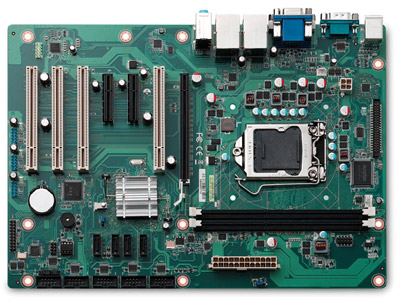 产品示意图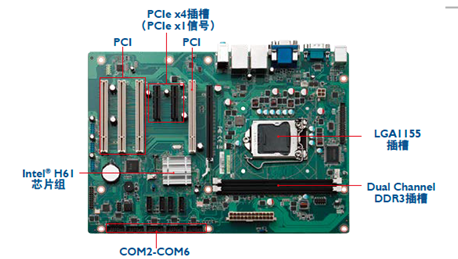 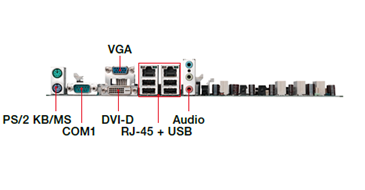 订购指南IMB-M40HIMB-M40H	ATX 工业母板，支持 Intel® Core™ i7/i5/i3/Pentium®处理器包装清单IMB-M40HIMB-M40H I/O挡板2x SATA数据线CD驱动程序光盘快速安装手册可选配件2U CPU Cooler	LGA1156 2U 低高度散热模块3U CPU Cooler	LGA115 3U散热模块规 格规 格